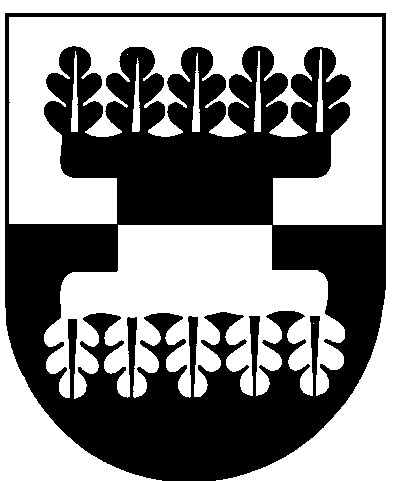 ŠILALĖS RAJONO SAVIVALDYBĖS ADMINISTRACIJOSDIREKTORIUSĮSAKYMASDĖL ĮGALIOJIMŲ SUTEIKIMO  2018 m. spalio 24 d. Nr.DĮV-1203Šilalė  Vadovaudamasis Lietuvos Respublikos administracinių nusižengimų kodekso (toliau –ANK) 589 straipsnio 82 punktu, 615 straipsnio 3 dalimi, Lietuvos Respublikos vietos savivaldos įstatymo 29 straipsnio 8 dalies 2 punktu:                                                                                      Į g a l i o j u:  Vitą Monkevičienę, Šilalės rajono savivaldybės administracijos (toliau –Administracija) Teisės ir viešosios tvarkos skyriaus vyriausiąją specialistę, pradėti administracinių nusižengimų teiseną, atlikti administracinių nusižengimų tyrimą, Administracinių nusižengimų registre surašyti administracinių nusižengimų protokolus už ANK 366, 367, 518 straipsniuose numatytus administracinius nusižengimus;Aivarą Dobilą, Administracijos Kvėdarnos seniūną, nagrinėti administracinių nusižengimų bylas pagal ANK 366, 367, 518  straipsnius.P a v e d u Administracijos darbuotojams, surašant Administracinio nusižengimo protokolus, Nutarimus administracinio nusižengimo byloje ir Nutarimus dėl Administracinio nusižengimo, kai protokolas nesurašomas,  vadovautis Administracinio nusižengimo protokolo, Nutarimo administracinio nusižengimo byloje, Nutarimo dėl administracinio nusižengimo, kai protokolas nesurašomas, formų pildymo taisyklėmis, patvirtintomis Lietuvos Respublikos Vyriausybės 2015 m. birželio 22 d. nutarimu Nr. 640 „Dėl Administracinio nusižengimo protokolo, Nutarimo administracinio nusižengimo byloje, Nutarimo dėl administracinio nusižengimo, kai protokolas nesurašomas, formų ir jų pildymo taisyklių patvirtinimo“.Į p a r e i g o j u paskelbti šį įsakymą Šilalės rajono savivaldybės interneto svetainėje www.silale.lt.                   Šis įsakymas gali būti skundžiamas Lietuvos Respublikos administracinių bylų teisenos įstatymo nustatyta tvarka Lietuvos administracinių ginčų komisijos Klaipėdos apygardos skyriui (H. Manto g. 37, 92236 Klaipėda) arba Regionų apygardos administracinio teismo Klaipėdos rūmams   (Galinio Pylimo g. 9, 91230 Klaipėda) per vieną mėnesį nuo šio įsakymo paskelbimo arba įteikimo suinteresuotam asmeniui dienos.Administracijos direktorius                                                                      Raimundas Vaitiekus                                                                                                                                                                                                                                                                    